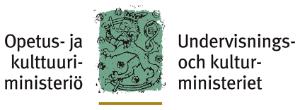 Hakemuspyyntö Euroopan unionin Euroopan kulttuuripääkaupunki -toimintaan vuodelle 2026 suomessaKautta historian Eurooppa on ollut poikkeuksellisen rikkaan taiteellisen kehityksen ja laajan monimuotoisuuden kehto. Euroopan kaupungit puolestaan ovat olleet ratkaisevan tärkeässä osassa kulttuurin muodostumisessa ja leviämisessä. Euroopan unionin kulttuuripääkaupunki on Euroopan unionin toimintaa, joka perustuu Euroopan parlamentin ja neuvoston päätökseen N:o 445/2014/EU muutettuna päätöksellä (EU) 2017/1545 kulttuuripääkaupunkeja koskevasta toiminnasta vuosina 2020–2033. Se pyrkii tuomaan esiin tätä kulttuurin rikkautta ja monimuotoisuutta sekä eurooppalaisten kulttuurien yhtäläisyyksiä tavoitteenaan lähentää Euroopan kansoja keskenään ja lisätä molemminpuolista ymmärrystä.Tätä taustaa vasten Euroopan kulttuuripääkaupunkia koskevalle toiminnalle on määritetty seuraavat yleiset tavoitteet: suojella ja edistää Euroopan kulttuurien monimuotoisuutta sekä korostaa niiden yhteisiä piirteitä ja samalla vahvistaa kansalaisten tunnetta kuulumisesta yhteiseen kulttuurialueeseen sekä edistää kulttuurin myötävaikutusta kaupunkien pitkän aikavälin kehittämiseen taloudellisella, sosiaalisella ja urbaanilla tasolla niiden omien strategioiden ja painopisteiden mukaisesti.Näiden tavoitteiden mukaisesti Euroopan kulttuuripääkaupungiksi nimettävä kaupunki pyrkii kasvattamaan kulttuurisen tarjontansa laajuutta, monipuolisuutta ja eurooppalaista ulottuvuutta myös valtioiden rajat ylittävän yhteistyön avulla, laajentamaan kulttuuritarjonnan saatavuus- ja osallistumismahdollisuuksia, vahvistamaan paikallisen kulttuurialan valmiuksia ja sen yhteyksiä muihin aloihin sekä kohottamaan kaupungin kansainvälistä profiilia kulttuurin avulla.Päätöksen N:o 445/2014/EU, muutettuna päätöksellä (EU) 2017/1545, liitteenä olevan kalenterin mukaisesti Euroopan kulttuuripääkaupungiksi nimetään vuonna 2026 yksi kaupunki Suomesta ja yksi kaupunki Slovakiasta.Tämän pyynnön tarkoituksena on pyytää hakemuksia Suomessa sijaitsevilta kaupungeilta, jotka haluavat hakea nimitystä Euroopan kulttuuripääkaupungiksi vuodeksi 2026, ja se johtaa näistä yhden kaupungin nimeämiseen ja Melina Mercouri -palkinnon myöntämiseen. Palkinto rahoitetaan unionin ohjelmasta, jolla tuetaan kulttuuria palkinnon myöntämishetkellä. Tässä hakemuspyynnössä on kaupungeille hakemuksen laatimisen tueksi yleiskatsaus päätöksessä N:o 445/2014/EU määritetyistä kriteereistä, joiden perusteella hakemuksia arvioidaan, ja tietoa valintamenettelystä. Liitteessä 1 on lisäksi hakemuslomake, joka tulee täyttää.Vuoden 2026 Euroopan kulttuuripääkaupungin valintamenettelystä vastaava hallintoviranomainen Suomessa on opetus- ja kulttuuriministeriö.Lisätietoja Euroopan kulttuuripääkaupunkia koskevasta toiminnasta on seuraavilla verkkosivustoilla: - https://minedu.fi/kulttuuripaakaupunki2026- http://ec.europa.eu/programmes/creative-europe/actions/capitals-culture_en.htmValintamenettelyn tulos Euroopan kulttuuripääkaupungin valintamenettelyn tulos on kaksiosainen:Euroopan kulttuuripääkaupungin nimeäminen.Melina Mercourin nimeä kantavan 1,5 miljoonan euron rahapalkinnon myöntäminen. Näin ollen tätä hakemuspyyntöä pidetään myös Melina Mercouri -palkintoa koskevan kilpailun sääntöinä.Nimeämisestä ja palkinnon saajasta päätetään samojen, kohdassa 2 kuvattujen ehtojen perusteella. Palkinto maksetaan nimitysvuoden kuluessa, ja siihen sovelletaan tämän asiakirjan kohdassa 5 määritettyjä ehtoja ja sääntöjä.Euroopan kulttuuripääkaupungin nimeämisen ja Melina Mercouri -palkinnon myöntämisen ehdot Soveltuvuutta koskevat ehdotSoveltuvat ehdokkaat:Tämä hakemuspyyntö on osoitettu ainoastaan Suomen kaupungeille, jotka haluavat hakea nimitystä Euroopan kulttuuripääkaupungiksi vuodeksi 2026.Nimitys koskee kaupunkia. Kaupungit voivat halutessaan ottaa ympäröivän alueen mukaan hankkeeseen, mutta nimitys koskee ainoastaan kaupunkia, ei koko aluetta. Jos siis kaupunki haluaa ottaa ympäröivän alueen mukaan hankkeeseen, hakemus on kuitenkin tehtävä kaupungin nimissä.Jokaisen hakemuksen on perustuttava kulttuuriohjelmaan, jolla on selkeä eurooppalainen ulottuvuus. Kulttuuriohjelman on katettava se vuosi, jota nimitys Euroopan kulttuuripääkaupungiksi koskee, ja ohjelma on laadittava erityisesti tätä nimitystä varten. Muistutuksena todetaan, että jos hakemusten esittämisen yhteydessä toteutettaviin tapahtumiin liittyen esitetään vaateita, voidaan vedota hakijoiden yksinomaiseen vastuuseen.	Hakemuksen muodolliset ehdot:Kaikkien ehdokaskaupunkien on täytettävä yleinen hakemuslomake, joka on liitteessä 1. Ehdokaskaupunkien on otettava huomioon, että esivalintaa ja valintaa varten on erilliset kyselylomakkeet.Ehdokaskaupunkeja pyydetään noudattamaan seuraavia muodollisia vaatimuksia hakemuksen laadinnassa. Hakemukset, jotka eivät täytä näitä vaatimuksia esivalinta- tai valintavaiheessa, voidaan hylätä ja niiden käsittely päättää.Ehdokaskaupunkien on ilmoitettava kirjallisesti hallintoviranomaiselle aikeestaan jättää hakemus viimeistään yhtä kuukautta ennen jäljempänä kohdassa 4 ”Hakemusten jättäminen” ilmoitettua määräaikaa. Hakemus on kirjoitettava yhdellä tai useammalla Euroopan unionin virallisista kielistä, ja yhden näistä kielistä on oltava englanti. Jos kieliversioita on useampi kuin yksi, kaikkien versioiden on oltava sisällön ja esittelyn näkökulmasta yhtäpitäviä. Valintamenettelyyn perustettava raati käyttää työssään englanninkielistä versiota.Ehdokaskaupunkien on vastattava kaikkiin kysymyksiin.Esivalintavaiheessa hakemusten englanninkieliset versiot saavat olla enintään 60 A4-sivun mittaisia. Lopullisessa valintavaiheessa hakemusten englanninkieliset versiot saavat olla enintään 100 A4-sivun mittaisia. Hakijat voivat sisällyttää hakemuksiinsa kuvituksia, grafiikkaa ja muita visuaalisia elementtejä (kuten logoja), mutta ne lasketaan mukaan sivumäärään.Esivalintavaiheessa hakemukset lähetetään paperisessa ja sähköisessä muodossa kohdassa 4 ”Hakemusten jättäminen” ilmoitettuun määräaikaan mennessä. Lopullisessa valintavaiheessa hakemukset lähetetään paperisessa ja sähköisessä muodossa siihen määräaikaan mennessä, jonka opetus- ja kulttuuriministeriö ilmoittaa esivalinnan läpäisseille kaupungeille esivalintavaiheen päättymisen jälkeen.Ulkopuolelle rajaamista koskevat ehdotEhdokaskaupunkien on allekirjoitettava vakuutus, jossa ne kunniasanallaan vahvistavat, etteivät ole missään niistä tilanteista, joihin viitataan Euroopan unionin yleiseen talousarvioon sovellettavan varainhoitoasetuksen artiklassa 106(1) ja artikloissa 107, 108 ja 109. Tämä vakuutus annetaan täyttämällä liitteessä 2 oleva asianmukainen lomake. Nimeämistä ja palkintoa koskevat kriteeritHakemusten arviointiin sovellettavat kriteerit on jaettu kuuteen luokkaan, jotka vastaavat päätöksen N:o 445/2014/EU artiklassa 5 määritettyjä kriteereitä, ja kaikkia kuutta kategoriaa painotetaan saman verran:1. Myötävaikutus pitkän aikavälin strategiaan2. Eurooppalainen ulottuvuus3. Kulttuuri- ja taiteellinen sisältö4. Toteutusvalmius5. Vaikutusala6. Hallinto”Myötävaikutus pitkän aikavälin strategiaan” -kohdan osalta huomioidaan seuraavat tekijät:ehdokaskaupungin kulttuuristrategia on käytössä hakemusta tehtäessä, strategia kattaa Euroopan kulttuuripääkaupungit -toiminnan ja sisältää suunnitelmat kulttuuritoiminnan ylläpitämiseksi nimitysvuoden jälkeen suunnitelmat kulttuurialan ja luovien alojen valmiuksien vahvistamiseksi, joihin kuuluu ehdokaskaupungin kulttuurialan ja talous- ja sosiaalialan välisten pitkän aikavälin yhteyksien kehittäminenennakoidut pitkän aikavälin kulttuuriset, sosiaaliset ja taloudelliset vaikutukset, joita nimityksellä olisi ehdokaskaupungille, urbaani kehitys mukaan lukiensuunnitelmat nimityksen vaikutusten seurantaa ja arviointia sekä arvioinnin tuloksista tiedottamista varten.”Eurooppalainen ulottuvuus” -kohdan osalta huomioidaan seuraavat tekijät:Euroopan kulttuurien monimuotoisuutta, kulttuurien välistä vuoropuhelua ja unionin kansalaisten keskinäistä yhteisymmärrystä edistävien toimien laajuus ja laatuEuroopan kulttuurien, kulttuuriperinnön ja historian sekä Euroopan yhdentymisen ja ajankohtaisten eurooppalaisten kysymysten yhteisiä näkökohtia korostavien toimien laajuus ja laatueurooppalaisia taiteilijoita, eri maiden toimijoiden tai kaupunkien, tarvittaessa myös nimityksen haltijakaupunkien, yhteistyötä ja kansainvälisiä yhteistyökumppanuuksia esittelevien toimien laajuus ja laatustrategia laajan eurooppalaisen ja kansainvälisen yleisön kiinnostuksen herättämiseksi.”Kulttuuri- ja taiteellinen sisältö” -kohdan osalta huomioidaan seuraavat tekijät:selkeä ja johdonmukainen taiteellinen visio sekä strategia kulttuuriohjelmaa vartenpaikallisten taiteilijoiden ja kulttuurialan organisaatioiden osallistuminen kulttuuriohjelman suunnitteluun ja toteutukseenehdotettujen toimien valikoima ja monimuotoisuus sekä niiden yleinen taiteellinen laatuvalmius yhdistää paikalliseen kulttuuriperintöön ja perinteisiin taidemuotoihin uusia, innovatiivisia ja kokeellisia kulttuuri-ilmaisuja.”Toteutusvalmius”-kohdan osalta huomioidaan seuraavat tekijät:hakemuksella on laaja ja vahva poliittinen tuki, ja paikalliset, alueelliset ja kansalliset viranomaiset ovat sitoutuneet siihen kestävästiehdokaskaupungilla on tai tulee olemaan riittävä ja toimiva infrastruktuuri nimityksen haltijana toimimista varten.”Vaikutusala”-kohdan osalta huomioidaan seuraavat tekijät:paikallisen väestön ja kansalaisyhteiskunnan toimijoiden osallistuminen hakemuksen laatimiseen ja toiminnan toteutukseenuusien ja kestävien mahdollisuuksien luominen laajoille kansalaispiireille, jotta kansalaiset, varsinkin nuoret, vapaaehtoiset, syrjäytyneet ja muita heikommassa asemassa olevat sekä vähemmistöt, voivat osallistua kulttuuritoimintaan, kiinnittäen erityishuomiota siihen, että vammaiset ja iäkkäät pystyvät osallistumaan toimintaanyleinen strategia yleisöpohjan laajentamiseksi ja erityisesti yhteydet koulutukseen ja koulujen osallistumiseen.”Hallinnon” osalta huomioidaan seuraavat tekijät:varainkeruustrategian ja ehdotetun talousarvion toteutettavuus, mukaan luettuina tarvittaessa suunnitelmat rahoitustuen hakemiseksi unionin ohjelmista ja rahastoista, kattaen valmisteluvaiheen, itse nimitysvuoden, arvioinnin ja pitkän aikavälin vaikutuksiin liittyvät toimet sekä valmiussuunnitelmansuunniteltu hallinto- ja toteutusrakenne toiminnan täytäntöönpanoa varten, mukaan lukien asianmukainen yhteistyö paikallisviranomaisten ja toteutusrakenteen, myös taiteellisen ryhmän, välilläkoko tapahtuman johtajan ja taiteellisen johtajan nimitysmenettelyt ja heidän toimialansamarkkinointi- ja tiedotusstrategian kattavuus ja sen esiin tuominen, että toiminta on unionin toimintaatoteutusrakenteen henkilökunnan asianmukaiset taidot ja kokemus nimitysvuoden kulttuuriohjelman suunnittelun, hallinnoinnin ja toteuttamisen kannalta.Nämä kriteerit selitetään ja niitä havainnollistetaan esimerkein ehdokaskaupungeille laaditussa oppaassa, joka on saatavilla opetus- ja kulttuuriministeriön sekä Euroopan komission verkkosivustoilla seuraavissa osoitteissa:- https://minedu.fi/kulttuuripaakaupunki2026- http://ec.europa.eu/programmes/creative-europe/actions/capitals-culture_en.htm3. Euroopan kulttuuripääkaupungin nimeämisen ja Melina Mercouri -palkinnon myöntämisen menettelyAsiantuntijaraatiPerustetaan puolueeton asiantuntijaraati (jäljempänä ”raati”), joka toteuttaa valinta- ja seurantamenettelyt. Raadin tehtävänä on arvioida ehdokaskaupunkien hakemuksia, sopia esivalinnan läpäisseiden ehdokaskaupunkien luettelosta ja suosittaa yhtä kaupunkia nimitettäväksi Euroopan kulttuuripääkaupungiksi ja Melina Mercouri -palkinnon saajaksi. Seurantavaiheen päätteeksi raadin tehtävänä on myös antaa raportti, jonka perusteella komissio päättää, maksaako se Melina Mercouri -palkinnon kaupungille vai ei.Raadissa on 12 jäsentä.Esivalinta- ja valintavaiheita varten Euroopan unionin toimielimet ja elimet eli Euroopan parlamentti, neuvosto, komissio ja alueiden komitea nimittävät kymmenen asiantuntijaa, ja opetus- ja kulttuuriministeriö nimittää kaksi jäsentä asianmukaisten kansallisten menettelyiden mukaisesti ja Euroopan komissiota kuullen.Komission valtuutettu virkamies nimittää samat asiantuntijat antamaan suosituksen Melina Mercouri -palkinnon myöntämisestä.Päätöksen N:o 445/2014/EU artiklan 6 mukaisesti asiantuntijoiden on oltava unionin kansalaisia ja riippumattomia, heillä ei saa olla tiettyyn ehdokaskaupunkiin liittyviä todellisia tai mahdollisia eturistiriitoja ja heillä on oltava merkittävää kokemusta ja asiantuntemusta kulttuurialalta, kaupunkien kulttuuritarjonnan kehittämisestä tai Euroopan kulttuuripääkaupunki -tapahtuman tai vastaavan laajuisen kansainvälisen kulttuuritapahtuman järjestämisestä.Menettelyn vaiheetMenettely yhden kaupungin nimeämiseksi Euroopan kulttuuripääkaupungiksi jakautuu seuraaviin vaiheisiin:b.1	 Valintavaihe:Valintavaiheeseen kuuluu kaksi erillistä vaihetta:EsivalintavaiheOpetus- ja kulttuuriministeriö järjestää myöhemmin opetus- ja kulttuuriministeriön verkkosivuilla ilmoitettavana ajankohtana esivalintakokouksen, johon kaikkia ehdokaskaupunkeja, jotka ovat tämän pyynnön nojalla jättäneet hakemuksen jäljempänä ilmoitettuun määräaikaan mennessä, pyydetään lähettämään valtuuskunta raadin kuultavaksi.Raati arvioi kutakin ehdokaskaupunkia sen lähettämän hakemuksen ja kuulemisen perusteella Euroopan kulttuuripääkaupunkia koskevan toiminnan tavoitteiden ja edellä määritettyjen kriteerien perusteella. Tämän kokouksen jälkeen raati sopii esivalinnan läpäisseiden ehdokaskaupunkien luettelosta ja pyytää näitä kaupunkeja tarkistamaan ja täydentämään hakemuksiaan lopullisessa valintavaiheessa. Raati antaa esivalintaraportin, jossa on yleinen arviointi kaikista hakemuksista, luettelo esivalinnan läpäisseistä kaupungeista ja suosituksia näille kaupungeille.Suomi hyväksyy muodollisesti raadin raporttiin perustuvan esivalintaluettelon ja opetus- ja kulttuuriministeriö lähettää esivalinnan läpäisseille kaupungeille kirjeen, jossa niitä pyydetään täydentämään ja tarkistamaan hakemuksiaan ja jossa ilmoitetaan määräaika täydennettyjen ja tarkistettujen hakemusten esittämiselle.Lopullinen valintavaiheEsivalinnan läpäisseet ehdokaskaupungit täydentävät ja tarkistavat hakemuksiaan tavoitteenaan täyttää palkinnon myöntämistä koskevat kriteerit esivalintaraportin suositukset huomioon ottaen. Esivalinnan läpäisseet kaupungit lähettävät tarkistetut hakemuksensa opetus- ja kulttuuriministeriöön määräaikaan mennessä.Tässä vaiheessa raati voi halutessaan vierailla esivalinnan läpäisseissä kaupungeissa saadakseen paikan päällä paremman käsityksen ehdokkaista sekä kaupungin asukkaiden ja tärkeimpien sidosryhmien osallistumisen tasosta.Opetus- ja kulttuuriministeriö järjestää joka tapauksessa myöhemmin opetus- ja kulttuuriministeriön verkkosivuilla ilmoitettavana ajankohtana valintakokouksen, johon kaikkia esivalinnan läpäisseitä kaupunkeja pyydetään lähettämään valtuuskunta raadin kuultavaksi.Raati arvioi kutakin esivalinnan läpäissyttä kaupunkia sen tarkistetun hakemuksen ja kuulemisen perusteella Euroopan kulttuuripääkaupunkia koskevan toiminnan tavoitteiden ja edellä määritettyjen kriteerien perusteella.Tämän kokouksen jälkeen raati päättää enintään yhden kaupungin suosittamisesta nimityksen saajaksi. Jos yksikään ehdokaskaupunki ei täytä kaikkia kriteerejä, raati voi suosittaa, että nimitystä ei myönnetä Suomeen vuonna 2026.Raati julkaisee valintaraportin, jossa on yleinen arviointi kaikista hakemuksista ja perusteltu suositus yhden kaupungin nimeämiseksi. Raporttiin sisältyy myös asianomaiselle kaupungille esitettyjä suosituksia siitä, mitä sen on vielä tehtävä ennen nimitysvuotta. b.2 		Kaupungin nimeäminen Euroopan kulttuuripääkaupungiksi ja Melina Mercouri -palkinnon myöntäminenSuomi nimeää asiantuntijaraadin valintaraportin sisältämien suositusten pohjalta yhden kaupungin Euroopan kulttuuripääkaupungiksi vuodeksi 2026 ja ilmoittaa nimeämisestä viimeistään neljä vuotta ennen nimitysvuotta Euroopan parlamentille, neuvostolle, komissiolle ja alueiden komitealle.Suositellessaan kaupunkia nimityksen saajaksi raati suosittelee myös, että komissio myöntää Melina Mercouri -palkinnon kyseiselle kaupungille. Kun kaupunki on nimetty virallisesti, komission valtuutettu virkamies voi suosituksen perusteella myöntää Melina Mercouri -palkinnon, jonka suuruus on 1 500 000 euroa.Hakemusten esittäminen Suomen kaupunkien, jotka haluavat hakea nimitystä Euroopan kulttuuripääkaupungiksi vuonna 2026, on vastattava tähän pyyntöön täyttämällä liitteessä 1 oleva hakemuslomake ja liitteessä 2 oleva vakuutuslomake.Kyselylomakkeita on kaksi: yksi esivalintavaihetta ja tarkempi lomake lopullista valintaa varten. Kustakin hakemuksesta on lähetettävä kaksikymmentä paperista kopiota ja yksi sähköinen versio (pdf-muodossa) englanniksi ja mahdollisesti myös toisella EU:n virallisella kielellä seuraavaan postiosoitteeseen ja sähköpostiosoitteeseen viimeistään 5.5.2020: Opetus- ja kulttuuriministeriöPL 2900023 VALTIONEUVOSTOkirjaamo@minedu.fiEhdokaskaupunkien on ilmoitettava kirjallisesti aikeestaan esittää hakemus viimeistään 7.4.2020. Opetus- ja kulttuuriministeriö ilmoittaa hakijoille hakemusten vastaanottamisesta seitsemän työpäivän kuluessa.Esittämällä hakemuksen kaupungit hyväksyvät, että niiden esivalinta- ja valintavaiheen sähköiset hakemukset julkaistaan opetus- ja kulttuuriministeriön sekä Euroopan komission verkkosivuilla valintavaiheen lopussa. Muodolliset vaatimukset ilmoitetaan tämän pyynnön kohdan 2 alakohdassa a).Seuranta ja Melina Mercouri -palkinnon maksaminenMelina Mercouri -palkinto myönnetään samalla, kun yksi kaupunki nimetään Euroopan kulttuuripääkaupungiksi. Palkintosumma maksetaan vuoden 2026 maaliskuun loppuun mennessä edellyttäen, että nimetty kaupunki edelleen noudattaa hakuvaiheessa antamiaan sitoumuksia ja hakemuspyynnössä määritettyjä kriteerejä sekä ottaa huomioon raadin valinta- ja seurantaraporteissa antamat suositukset. Nimetyn kaupungin katsotaan noudattaneen hakuvaiheessa annettuja sitoumuksia, jos ohjelmaan ja strategiaan ei ole tehty huomattavia muutoksia hakuvaiheen ja kulttuuripääkaupunkivuoden välillä ja erityisesti jos talousarvio on pysynyt tasolla, jolla voidaan tuottaa hakemuksen ja kriteerien mukainen korkealaatuinen kulttuuriohjelma  taiteellisesta ohjelmasta vastaavan ryhmän riippumattomuutta on kunnioitettu asianmukaisesti eurooppalainen ulottuvuus on pysynyt riittävän vahvana kulttuuriohjelman lopullisessa versiossanimetyn kaupungin käyttämässä markkinointi- ja tiedotusstrategiassa ja tiedotusmateriaalissa on tuotu selvästi esiin se seikka, että Euroopan kulttuuripääkaupunkeja koskeva toiminta on unionin toimintaakäytössä on suunnitelmat nimityksen vaikutusten seurantaa ja arviointia varten.Komissio arvioi näiden vaatimusten noudattamista riippumattomista asiantuntijoista koostuvan raadin suosituksen perusteella seurantavaiheen lopussa. Seurantavaihe kestää Euroopan kulttuuripääkaupungiksi nimeämisestä nimitysvuoden alkuun. Valintavaiheen tapaan myös seurantavaiheen toteuttaa raati. Komissio kutsuu raadin ja nimetyn kaupungin kolmeen seurantakokoukseen, joissa raati tekee tilannekatsauksen valmisteluista ja antaa neuvoja auttaakseen nimitettyä kaupunkia kehittämään laadukkaan kulttuuriohjelman ja tehokkaan strategian. Kolmannen kokouksen jälkeen raati antaa raportin, jonka perusteella komissio päättää, maksaako se Melina Mercouri -palkinnon kaupungille vai ei. Huomaa, että palkintoa ei siis makseta automaattisesti.Kun komission valtuutettu virkamies on antanut päätöksen palkinnon maksamisesta, kaupunki hyväksyy, että komissio, OLAF ja tilintarkastustuomioistuin voivat tehdä tarkastuksia. Palkinnon myöntämiseen ja maksamiseen sovelletaan unionin oikeutta. Riita-asioissa toimivaltainen tuomioistuin tai välitystuomioistuin on Euroopan unionin yleinen tuomioistuin:Yleinen tuomioistuinRue du Fort NiedergrünewaldL-2925 Luxembourg Puh: +352 4303 1 	Faksi: +352 4303 2100Sähköposti: GeneralCourt.Registry@curia.europa.euRahallisia tai hallinnollisia seuraamuksia tai molempia voidaan määrätä hakijoille, jotka ovat antaneet vääriä tietoja tai syyllistyneet sääntöjenvastaisuuksiin tai petokseen edellä mainitun, Euroopan unionin yleiseen talousarvioon sovellettavan varainhoitoasetuksen artiklassa 145 määritetyllä tavalla ja suhteessa Melina Mercouri -palkinnon arvoon.Kun nimitysvuosi on päättynyt, Euroopan kulttuuripääkaupungiksi nimitetyn kaupungin on laadittava arviointiraportti komission määrittämien yleisten suuntaviivojen ja indikaattoreiden mukaan ja toimitettava se Euroopan komissiolle viimeistään 31. joulukuuta 2027 päätöksen N:o 445/2014/EU artiklan 16 mukaisesti.LisätietojaEuroopan kulttuuripääkaupunki -nimityksestä kiinnostuneiden kaupunkien on mahdollista saada lisätietoa 2.4.2019 Musiikkitalossa Helsingissä järjestettävässä infotilaisuudesta. Tilaisuuden järjestää opetus- ja kulttuuriministeriö yhteistyössä Opetushallituksen Luova Eurooppa -yhteyspisteen kanssa. Tietoa Euroopan kulttuuripääkaupunkia koskevasta toiminnasta on Euroopan komission verkkosivustolla osoitteessa http://ec.europa.eu/programmes/creative-europe/actions/capitals-culture_en.htm.Ehdokaskaupunkien on hyvä lukea nimitystä Euroopan kulttuuripääkaupungiksi hakeville kaupungeille tarkoitettu opas, joka on saatavilla samassa osoitteessa.Nimityksestä kiinnostuneet kaupungit voivat pyytää lisätietoa opetus- ja kulttuuriministeriöltä sekä Euroopan komission koulutuksen ja kulttuurin pääosastolta seuraavasta osoitteesta: Opetus- ja kulttuuriministeriöKulttuuri- ja taidepolitiikan osastoNeuvotteleva virkamiesIina BerdenPL 2900023 ValtioneuvostoSähköposti: iina.berden@minedu.fi European CommissionDG EACCreative Europe Programme J 70 1/2341049 Brussels, BelgiumSähköposti: EAC-ECOC@ec.europa.euMenettelyohje, joissa määritetään erityisesti kilpailun järjestämisestä ja hallinnoinnista vastaava hallintoviranomainen, kilpailun järjestelyt sekä esivalinta- ja valintakokousten säännöt, mukaan lukien kielijärjestelyt ja ehdokaskaupunkien kuulemista koskevat järjestelyt, julkaistaan opetus- ja kulttuuriministeriön verkkosivustolla 1.4.2019. Ehdokaskaupunkien on vastattava selkeästi kaikkiin seuraaviin kysymyksiin. Kunkin osion (1–6) kysymyksiin voi vastata erikseen tai yhteisesti. Ehdokaskaupunkeja pyydetään vastaamaan selkeästi, tiiviisti ja tarkasti. Lisäksi hakemusten luettavuuteen on kiinnitettävä erityistä huomiota, ja kirjasinkoon on oltava vähintään 10 pistettä. Esivalintavaiheen kyselylomake:Johdanto – yleistä (enintään 3 sivua)Miksi kaupunkinne haluaa osallistua kilpailuun nimityksestä Euroopan kulttuuripääkaupungiksi?Aikooko kaupunkinne ottaa ympäröivän alueen mukaan toimintaan? Perustele tämä valinta. Kerro lyhyesti kaupunkinne yleisestä kulttuuriprofiilista. Kerro konseptista ohjelmalle, joka käynnistettäisiin, jos kaupunkinne valittaisiin Euroopan kulttuuripääkaupungiksi.Panos pitkän aikavälin strategiaanKuvaile kaupunkinne kulttuuristrategia, joka on käytössä hakemusta tehtäessä, mukaan lukien suunnitelmat kulttuuritoiminnan ylläpitämiseksi nimitysvuoden jälkeen.Kuvaile kaupunkinne suunnitelmat kulttuurialan ja luovien alojen valmiuksien vahvistamiseksi, mukaan lukien kulttuurialan ja talous- ja sosiaalialan välisten pitkän aikavälin yhteyksien kehittäminen. Miten Euroopan kulttuuripääkaupunkia koskeva toiminta sisältyy tähän strategiaan? Jos kaupunkinne nimitetään Euroopan kulttuuripääkaupungiksi, millaisen kulttuurisen, sosiaalisen ja taloudellisen vaikutuksen uskot nimityksellä olevan kaupungille pitkällä aikavälillä (urbaani kehitys mukaan lukien)?Kuvaile lyhyesti seurantaa ja arviointia koskevat suunnitelmat.Kulttuuri- ja taiteellinen sisältöMillainen on kaupunkinne taiteellinen visio ja strategia kulttuuriohjelmaa varten?Anna yleiskuva kulttuuriohjelmanne rakenteesta, myös vuoden päätoiminnan/-tapahtumien valikoimasta ja monimuotoisuudesta.Selitä lyhyesti, miten kulttuuriohjelma yhdistää paikalliseen kulttuuriperintöön ja perinteisiin taidemuotoihin uusia, innovatiivisia ja kokeellisia kulttuuri-ilmaisuja.Miten kaupunki on ottanut tai miten se aikoo ottaa paikalliset taiteilijat ja kulttuurialan organisaatiot mukaan kulttuuriohjelman suunnitteluun ja toteutukseen? Eurooppalainen ulottuvuus Kuvaile suunniteltua toimintaa yleisellä tasolla seuraavista näkökulmista: Euroopan kulttuurien monimuotoisuuden, kulttuurien välisen vuoropuhelun ja unionin kansalaisten keskinäisen yhteisymmärryksen edistäminenEuroopan kulttuurien, kulttuuriperinnön ja historian sekä Euroopan yhdentymisen ja ajankohtaisten eurooppalaisten kysymysten yhteisten näkökohtien korostamineneurooppalaisten taiteilijoiden osallisuus, eri maiden toimijoiden ja kaupunkien yhteistyö ja kansainväliset yhteistyökumppanuudet.Kerro kaupunkinne yleisestä strategiasta laajan eurooppalaisen ja kansainvälisen yleisön kiinnostuksen herättämiseksi.Missä määrin kaupunkinne suunnittelee yhteyksien muodostamista oman kulttuuriohjelmanne ja muiden Euroopan kulttuuripääkaupungiksi nimitettyjen kaupunkien kulttuuriohjelman välille?VaikutusalaKerro, miten paikallinen väestö ja kansalaisyhteiskunnan toimijat on otettu mukaan hakemuksen laatimiseen ja vuoden toteutukseen.Kerro, miten syrjäytyneille ja muita heikommassa asemassa oleville luodaan mahdollisuuksia osallistua. Kerro yleisestä strategiastanne yleisöpohjan laajentamiseksi ja erityisesti yhteyksistä koulutukseen ja koulujen osallistumiseen.HallintoTalousKaupungin kulttuuribudjettiMikä kaupungin kulttuuribudjetti on ollut viimeksi kuluneiden viiden vuoden aikana (ilman tämän Euroopan kulttuuripääkaupunkihakemuksen kustannuksia)? (Täytä seuraava taulukko.)Jos kaupunki aikoo käyttää varoja vuosittaisesta kulttuuribudjetistaan Euroopan kulttuuripääkaupunki -hankkeen rahoittamiseen, ilmoita summa hakemuksen esittämisvuodesta Euroopan kulttuuripääkaupunki -vuoteen saakka.Minkä osan vuosittaisesta kokonaisbudjetistaan kaupunki aikoo käyttää kulttuuriin Euroopan kulttuuripääkaupunki -vuoden jälkeen (euroina ja prosentteina vuosittaisesta kokonaisbudjetista)?Nimitysvuoden toimintabudjettiTulot, joilla toiminnan kustannukset katetaan: Esittele koko toimintabudjetti (eli varat, jotka on varattu nimenomaan toiminnan kustannusten kattamiseen). Budjetin on katettava valmisteluvaihe, nimitysvuosi, arviointi ja pitkän aikavälin vaikutuksiin liittyvät toimet. Täytä myös seuraava taulukko.Tulot julkiselta sektorilta:Erittele julkiselta sektorilta saamanne tulot toiminnan kustannusten kattamiseen. Täytä seuraava taulukko.Ovatko julkiset rahoitusviranomaiset (kaupunki/kunta, alue, valtio) jo äänestäneet tai antaneet lupauksen toiminnan kustannusten kattamisesta? Jos eivät, milloin se tehdään?Tulot yksityiseltä sektorilta:Millaisella varainhankintastrategialla tukea haetaan yksityisiltä tukijoilta? Millainen on suunnitelmanne tukijoiden tapahtumaan osallistumista varten?Toiminnan kustannukset:Erittele toiminnan kustannukset täyttämällä seuraava taulukko.Budjetti pääomakustannuksia varten: Erittele julkiselta sektorilta saamanne tulot nimitysvuoteen liittyvien pääomakustannusten kattamiseen. Täytä seuraava taulukko.Ovatko julkiset rahoitusviranomaiset (kaupunki/kunta, alue, valtio) jo äänestäneet tai antaneet lupauksen pääomakustannusten kattamisesta? Jos eivät, milloin se tehdään?Millaisella varainhankintastrategialla pääomakustannusten kattamiseen haetaan taloudellista tukea unionin ohjelmista/rahastoista?Lisää tarvittaessa tähän taulukko, jossa määritetään summat, jotka käytetään uuden kulttuuri-infrastruktuurin rakentamiseen nimitysvuoden puitteissa. OrganisaatiorakenneKerro pääpiirteittäin Euroopan kulttuuripääkaupunki -vuoden toteuttamiseen suunnitellusta hallinto- ja toteutusrakenteesta.ValmiussuunnitelmaMitkä ovat hankkeenne pääasialliset vahvuudet ja heikkoudet? Miten aiotte selvittää havaitut heikkoudet?Markkinointi ja viestintäKerro pääpiirteittäin kaupunkinne Euroopan kulttuuripääkaupunkivuodelle suunnitellusta markkinointi- ja viestintästrategiasta.Miten kaupunki aikoo korostaa sitä, että Euroopan kulttuuripääkaupunkiin liittyvä toiminta on Euroopan unionin toimintaa?ToteutusvalmiusEsitä perusteet sille, että hankkeella on laaja ja vahva poliittinen tuki ja että asianmukaiset paikalliset, alueelliset ja kansalliset viranomaiset ovat sitoutuneet siihen kestävästi.Esitä perusteet sille, että kaupungillanne on tai tulee olemaan riittävä ja toimiva infrastruktuuri nimityksen haltijana toimimista varten. Vastaa tätä varten seuraaviin kysymyksiin:Kerro lyhyesti, miten Euroopan kulttuuripääkaupunki hyödyntää ja kehittää kaupungin kulttuuri-infrastruktuuria.Millaiset kaupungin saavutettavuuteen liittyvät edut ovat (alueellinen, kansallinen ja kansainvälinen liikenne)?Millainen on kaupungin kyky majoittaa matkailijoita?Millaisia hankkeita (peruskorjaushankkeet mukaan lukien) kaupunkinne suunnittelee toteuttavansa kulttuuri-, kaupunki- ja matkailuinfrastruktuurin osalta Euroopan kulttuuripääkaupunki -toiminnan yhteydessä nykyhetken ja nimitysvuoden välillä? Valintavaiheen kyselylomake:Johdanto – yleistäOnko Euroopan kulttuuripääkaupunki -vuoden ohjelman konsepti muuttunut esivalinta- ja valintavaiheiden välissä? Jos on, kuvaile uusi konsepti ja kerro muutoksen syyt.Panos pitkän aikavälin strategiaanKuvaile mahdolliset kulttuuristrategiaan esivalintavaiheen jälkeen tulleet muutokset ja Euroopan kulttuuripääkaupunki -esivalinnan merkitys näille muutoksille, jos se on vaikuttanut niihin. Kerro erityisesti, mihin strategian ensisijaisiin alueisiin Euroopan kulttuuripääkaupunkia koskeva toiminta vaikuttaa ja miten.Ovatko suunnitelmanne Euroopan kulttuuripääkaupunkia koskevan toiminnan pitkän aikavälin vaikutuksista muuttuneet esivalintavaiheen jälkeen? Jos ovat, kuvaile muutokset tai ennakoidut muut vaikutukset. Kuvaile suunnitelmanne nimityksen vaikutusten seurantaa ja arviointia sekä arvioinnin tuloksista tiedottamista varten. Huomioi erityisesti seuraavat seikat: Kuka suorittaa arvioinnin?Mitä tavoitteita ja merkkipaaluja arviointisuunnitelmaanne sisältyy nimityksen ja nimitysvuoden väliselle ajalle?Millaisia taustatutkimuksia tai selvityksiä aiotte käyttää?Millaista tietoa aiotte käyttää seurantaan?Miten määrittelette onnistumisen?Millä aikavälillä ja kuinka säännöllisesti arviointia suoritetaan?Miten tuloksia levitetään?Ohjeita tähän kysymykseen vastaamista varten on Euroopan komission määrittämissä ohjeissa kaupunkien omaa arviointia varten. Ohjeet ovat nähtävissä seuraavassa osoitteessa: https://ec.europa.eu/programmes/creative-europe/sites/creative-europe/files/library/guidelines-for-cities-own-evaluations-modmai18.doc.pdf.Kulttuuri- ja taiteellinen sisältöKuvaile yksityiskohtaisesti esivalintavaiheessa esitetty kaupunkinne taiteellinen visio ja strategia kulttuuriohjelmaa varten ja kerro mahdollisista muutoksista, joita siihen on tehty esivalintavaiheen jälkeen.Kuvaile kulttuuriohjelmanne rakennetta, myös vuoden toiminnan ja päätapahtumien valikoimaa ja monimuotoisuutta. Anna jokaisen osalta tietoa hankkeen yhteistyökumppaneista ja arvioidusta budjetista.Miten vuoden kulttuuriohjelman muodostavat tapahtumat ja toiminta valitaan?Miten kulttuuriohjelma yhdistää paikalliseen kulttuuriperintöön ja perinteisiin taidemuotoihin uusia, innovatiivisia ja kokeellisia kulttuuri-ilmaisuja?Miten kaupunki on ottanut paikalliset taiteilijat ja kulttuurialan organisaatiot mukaan kulttuuriohjelman suunnitteluun ja toteutukseen? Anna konkreettisia esimerkkejä ja nimeä paikallisia taiteilijoita ja kulttuuriorganisaatioita, joiden kanssa yhteistyötä suunnitellaan, ja määritä, minkä tyyppisistä vaihdoista on kyse.Eurooppalainen ulottuvuusKerro tarkemmin seuraavien toimintojen laajuudesta ja laadusta: Euroopan kulttuurien monimuotoisuuden, kulttuurien välisen vuoropuhelun ja unionin kansalaisten keskinäisen yhteisymmärryksen edistäminenEuroopan kulttuurien, kulttuuriperinnön ja historian sekä Euroopan yhdentymisen ja ajankohtaisten eurooppalaisten kysymysten yhteisten näkökohtien korostamineneurooppalaisten taiteilijoiden osallisuus, eri maiden toimijoiden ja kaupunkien yhteistyö ja kansainväliset yhteistyökumppanuudet.	Nimeä eurooppalaisia ja kansainvälisiä taiteilijoita, toimijoita ja kaupunkeja, joiden kanssa yhteistyötä suunnitellaan, ja määritä, minkä tyyppisistä kulttuurivaihdoista on kyse. Nimeä kansainväliset yhteistyökumppanuudet, joita kaupunkinne on jo solminut tai aikoo solmia. Kerro yksityiskohtaisesti kaupunkinne strategiasta laajan eurooppalaisen ja kansainvälisen yleisön kiinnostuksen herättämiseksi.Kuvaile yhteyksiä, joita kaupunkinne oman kulttuuriohjelman ja muiden Euroopan kulttuuripääkaupungiksi nimitettyjen kaupunkien kulttuuriohjelman välille on muodostettu tai tullaan muodostamaan.VaikutusalaKerro yksityiskohtaisesti, miten paikallinen väestö ja kansalaisyhteiskunnan toimijat on otettu mukaan hakemuksen laatimiseen ja vuoden toteutukseen.Miten nimitys luo uusia ja kestäviä mahdollisuuksia laajalle yleisölle, jotta kansalaiset, varsinkin nuoret, vapaaehtoiset, syrjäytyneet ja muita heikommassa asemassa olevat sekä vähemmistöt, voivat osallistua kulttuuritoimintaan? Kerro tarkemmin myös näiden toimien saavutettavuudesta vammaisten ja iäkkäiden näkökulmasta. Määrittele suunnitellun ohjelman osat, jotka on suunnattu näille eri ryhmille.Kerro yksityiskohtaisesti kaupunkinne strategiasta yleisöpohjan laajentamiseksi ja erityisesti yhteydet koulutukseen ja koulujen osallistumiseen.HallintoTalousNimitysvuoden toimintabudjettiTulot, joilla toiminnan kustannukset katetaan:Vahvista tai päivitä budjetin luvut täyttämällä seuraavat taulukot. Selitä, mistä mahdolliset erot esivalintavaiheeseen johtuvat. Koko toimintabudjetti (eli varat, jotka on varattu nimenomaan toiminnan kustannusten kattamiseen)Tulot julkiselta sektorilta:Erittele julkiselta sektorilta saamanne tulot toiminnan kustannusten kattamiseen. Täytä seuraava taulukko.Ovatko julkiset rahoitusviranomaiset (kaupunki/kunta, alue, valtio) jo äänestäneet tai antaneet lupauksen toiminnan kustannusten kattamisesta? Jos eivät, milloin se tehdään?Millaisella varainhankintastrategialla toiminnan kustannusten kattamiseen haetaan taloudellista tukea unionin ohjelmista/rahastoista?Millä aikataululla kaupungin ja/tai Euroopan kulttuuripääkaupunki -hankkeen valmistelusta ja toteuttamisesta vastaavan elimen on saatava tulot, joilla toiminnan kustannukset katetaan, jos kaupunki valitaan Euroopan kulttuuripääkaupungiksi? 		* Lisää asianmukainen päiväysTulot yksityiseltä sektorilta:Millaisella varainhankintastrategialla tukea haetaan yksityisiltä tukijoilta? Millainen on suunnitelmanne tukijoiden tapahtumaan osallistumista varten?Toiminnan kustannukset:Erittele toiminnan kustannukset täyttämällä seuraava taulukko.Toiminnan kustannusten toteutumisen suunniteltu aikataulu: * Lisää asianmukainen päiväysBudjetti pääomakustannuksia varten Erittele julkiselta sektorilta saamanne tulot nimitysvuoteen liittyvien pääomakustannusten kattamiseen. Täytä seuraava taulukko.Ovatko julkiset rahoitusviranomaiset (kaupunki/kunta, alue, valtio) jo äänestäneet tai antaneet lupauksen pääomakustannusten kattamisesta? Jos eivät, milloin se tehdään?Millaisella varainhankintastrategialla pääomakustannusten kattamiseen haetaan taloudellista tukea unionin ohjelmista/rahastoista?Millä aikataululla kaupungin ja/tai Euroopan kulttuuripääkaupunki -hankkeen valmistelusta ja toteuttamisesta vastaavan elimen on saatava tulot, joilla pääomakustannukset katetaan, jos kaupunki valitaan Euroopan kulttuuripääkaupungiksi? Täytä seuraava taulukko. * Lisää asianmukainen päiväysLisää tarvittaessa tähän taulukko, jossa määritetään summat, jotka käytetään uuden kulttuuri-infrastruktuurin rakentamiseen nimitysvuoden puitteissa. OrganisaatiorakenneKerro Euroopan kulttuuripääkaupunki -vuoden toteuttamiseen suunnitellusta hallinto- ja toteutusrakenteesta. Miten hallintorakenne organisoituu? Selvennä, kenellä tai keillä on viime käden vastuu hankkeen kokonaisjohdosta.Miten varmistatte, että hankkeessa toimivalla henkilöstöllä on Euroopan kulttuuripääkaupunki -vuoden suunnittelun, hallinnoinnin ja toteuttamisen edellyttämät asianmukaiset taidot ja kokemus? Edellä oleviin kysymyksiin voi vastata liittämällä erityisesti kaavioita, organisaation säännöt, henkilöstön lukumäärän ja ensisijaisesti vastuussa olevien henkilöiden ansioluettelot.Miten varmistatte, että paikallisten viranomaisten ja hankkeen henkilöstön, mukaan lukien taiteellisesta ohjelmasta vastaavan ryhmän, välinen yhteistyö on riittävää?Millä kriteereillä ja millaisilla järjestelyillä ylin johtaja ja taiteellinen johtaja on valittu tai valitaan? Millaiset heidän profiilinsa ovat? Milloin heidän nimityksensä alkavat? Miten heidän vastuunsa jakautuvat?ValmiussuunnitelmaOletteko toteuttaneet/suunnitelleet riskinarviointitoimia?Millaisia riskejä lieventäviä toimia olette suunnitelleet?Markkinointi ja viestintäVoiko taiteellisen ohjelmanne tiivistää mainoslauseeseen?Millaista markkinointi- ja viestintästrategiaa kaupunkinne on suunnitellut Euroopan kulttuuripääkaupunki -vuodelle erityisesti mediastrategian ja suuren yleisön liikkeelle saamisen osalta? Tähän sisältyy digitaalisten viestintäkanavien käyttö.Kuvaile suunniteltuja tai perustettuja mediayhteistyökumppanuuksia, joiden avulla varmistetaan tapahtuman medianäkyvyys. Miten saatte omat asukkaanne mukaan kertomaan vuodesta muulle maailmalle?Miten kaupunki aikoo korostaa sitä, että Euroopan kulttuuripääkaupunkiin liittyvä toiminta on Euroopan unionin toimintaa? ToteutusvalmiusEsitä perusteita jatkuvasta poliittisesta tuesta ja asianomaisten viranomaisten sitoutumisesta.Anna yksityiskohtainen tilannekatsaus esivalintavaiheessa ennakoiduista infrastruktuurihankkeista, mukaan lukien töiden suunniteltu aikataulu. Selvennä, miten ne liittyvät Euroopan kulttuuripääkaupunki -hankkeeseen.LisätietojaLisää mahdolliset lisätiedot, joita pidät hyödyllisinä hakemuksen kannalta. LIITE 2HAKIJAKAUPUNGIN VAKUUTUSVuosiKaupungin vuosittainen kulttuuribudjetti (euroina)Kaupungin vuosittainen kulttuuribudjetti (prosentteina kaupungin nykyisestä kokonaisbudjetista)n-4n-3n-2n-1NykyinenTulot, joilla toiminnan kustannukset katetaan (yhteensä, euroina)Julkiselta sektorilta (euroina)Julkiselta sektorilta (prosentteina)Yksityiseltä sektorilta (euroina)Yksityiseltä sektorilta (prosentteina)Tulot toiminnan kustannusten kattamiseen julkiselta sektoriltaeuroinaprosentteina (%)ValtioKaupunkiAlueEU (Melina Mercouri -palkintoa lukuun ottamatta)MuuYhteensäOhjelman kustannukset (euroina)Ohjelman kustannukset (%)Mainonta ja markkinointi (euroina)Mainonta ja markkinointi (%)Palkat, yleiskustannukset ja hallinto (euroina)Palkat, yleiskustannukset ja hallinto (%)Muu, mikä? (euroina)Muu, mikä? (%)Toiminnan kustannukset yhteensäJulkiselta sektorilta saadut tulot pääomakustannusten kattamiseeneuroinaprosentteina (%)ValtioKaupunkiAlueEU (Melina Mercouri-palkintoa lukuun ottamatta)MuuYhteensäTulot, joilla toiminnan kustannukset katetaan (yhteensä, euroina)Julkiselta sektorilta (euroina)Julkiselta sektorilta (prosentteina)Yksityiseltä sektorilta (euroina)Yksityiseltä sektorilta (prosentteina)Tulot toiminnan kustannusten kattamiseen julkiselta sektoriltaeuroinaprosentteina (%)ValtioKaupunkiAlueEU (Melina Mercouri -palkintoa lukuun ottamatta)MuuYhteensäTulonlähteet toiminnan kustannusten kattamiseenVuosi -5*Vuosi -4*Vuosi -3*Vuosi -2*Vuosi -1*NimitysvuosiEUValtioKaupunkiAlueSponsoritMuuOhjelman kustannukset (euroina)Ohjelman kustannukset (%)Mainonta ja markkinointi (euroina)Mainonta ja markkinointi (%)Palkat, yleiskustannukset ja hallinto (euroina)Palkat, yleiskustannukset ja hallinto (%)Muu, mikä? (euroina)Muu, mikä? (%)Toiminnan kustannukset yhteensäKustannusten toteutumisen aikataulu*Ohjelman kustannukset (euroina)Ohjelman kustannukset (%)Mainonta ja markkinointi (euroina)Mainonta ja markkinointi (%)Palkat, yleiskustannukset ja hallinto (euroina)Palkat, yleiskustannukset ja hallinto (%)Muu, mikä? (euroina)Muu, mikä? (%)Vuosi n-5Vuosi n-4Vuosi n-3Vuosi n-2Vuosi n-1NimitysvuosiVuosi n+1MyöhemminJulkiselta sektorilta saadut tulot pääomakustannusten kattamiseeneuroinaprosentteina (%)ValtioKaupunkiAlueEU (Melina Mercouri-palkintoa lukuun ottamatta)MuuYhteensäTulonlähteet pääomakustannusten kattamiseenVuosi -5*Vuosi -4*Vuosi -3*Vuosi -2*Vuosi -1*NimitysvuosiEUValtioKaupunkiAlueSponsoritMuuAllekirjoittanut [lisää tämän lomakkeen allekirjoittajan nimi]:tässä määritettävän juridisen henkilön edustajana: koko virallinen nimi:virallinen oikeusmuoto:koko virallinen osoite:Arvonlisäverotunniste:vahvistaa, että hakijakaupunki ei ole missään seuraavista tilanteista, jotka estäisivät sitä vastaanottamasta unionin palkintoja:konkurssissa tai selvitystilassa, oikeuden määräämässä velkajärjestelyssä, tehnyt akordin velkojiensa kanssa tai keskeyttänyt liiketoimintansa taikka näitä asioita koskevan oikeudenkäynnin kohteena tai muussa vastaavassa tilanteessa, joka johtuu kansallisessa lainsäädännössä tai säädöksissä määritetystä vastaavasta menettelystätuomittu lainvastaisesta teosta ammattinsa harjoittamiseen liittyen jäsenvaltion toimivaltaisen viranomaisen lainvoimaiseksi tulleella tuomiollasyyllistynyt ammattiaan harjoittaessaan vakavaan virheeseen, joka voidaan näyttää toteen millä tahansa tavalla, jonka komissio pystyy perustelemaan, mukaan lukien Euroopan investointipankin tai kansainvälisten organisaatioiden päätöksillälaiminlyönyt sosiaaliturvamaksuja tai verojen maksamista koskevia velvoitteitaan sen maan lainsäädännön mukaan, jossa se on perustettu, jossa vastuullinen valitsija on tai jossa toiminta toteutetaantuomittu lainvoimaisella päätöksellä petoksesta, lahjonnasta, rikollisjärjestöön osallistumisesta, rahanpesusta tai muusta laittomasta toiminnasta, joka vahingoittaa unionin taloudellisia etujatuomittu hallinnolliseen seuraamukseen syyllistyttyään väärien tietojen antamiseen antaessaan tietoja, jotka ovat edellytyksenä hankintamenettelyyn tai muuhun avustuksen myöntämismenettelyyn osallistumiselle, jätettyään toimittamatta tällaiset tiedot tai kun sen on todettu rikkoneen vakavasti velvoitteitaan, jotka perustuvat unionin talousarvion kattamiin sopimuksiin.ilmoittaa, että ehdokaskaupunkiei ole palkintoon liittyvässä eturistiriitatilanteessa; eturistiriita voi aiheutua erityisesti taloudellisten etujen, poliittisen tai kansallisen yhteenkuuluvuuden, perhe- tai tunnesiteiden tai muiden yhteisten etujen perusteellailmoittaa komissiolle välittömästi kaikista tilanteista, joita pidetään eturistiriitana tai joista voi aiheutua eturistiriitaei ole myöntänyt eikä myönnä, ei ole hakenut eikä hae, ei ole pyrkinyt eikä pyri saamaan eikä ole vastaanottanut eikä vastaanota minkäänlaisia rahallisia tai luontoissuorituksina tarjottavia etuja millekään osapuolelle tai miltään osapuolelta, jos tällainen etu muodostaa laittoman käytännön tai siihen sisältyy joko suoraa tai epäsuoraa korruptiota siltä osin kuin se on palkinnon myöntämiseen liittyvä kannuste tai palkkioon antanut täsmälliset, vilpittömät ja täydelliset tiedot tämän palkinnon myöntämismenettelyn yhteydessä.Ilmoitan, että ehdokaskaupunki on täysin valintakelpoinen hakemuspyynnössä määritettyjen kriteerien mukaisesti.Hyväksyn, että Euroopan parlamentin ja komission asetuksen (EU, Euratom) N:o 966/2012, annettu 25 päivänä lokakuuta 2012, unionin yleiseen talousarvioon sovellettavista varainhoitosäännöistä (”varainhoitoasetuksen”) 131 artiklan, sellaisena kuin se on muutettuna, ja komission delegoidun asetuksen N:o 1268/2012, annettu 29 lokakuuta 2012, unionin yleiseen talousarvioon sovellettavista varainhoitosäännöistä annetun Euroopan parlamentin ja neuvoston asetuksen (EU, Euratom) N:o 966/2012 soveltamissäännöistä (”soveltamissääntöjen”) 145 artiklan mukaisesti hakijoille, joiden havaitaan syyllistyneen väärien tietojen antamiseen, voidaan tietyissä olosuhteissa määrätä hallinnollisia ja rahallisia seuraamuksia.Jos ehdokaskaupunki valitaan palkinnon saajaksi, kaupunki hyväksyy ehdot sellaisina kuin ne on esitetty hakemuspyynnössä.Sukunimi, etunimi:Ammattinimike tai asema kaupungissa:Hakijan allekirjoitus [ja virallinen leima]:Päiväys:Vastauksesi hakemuspyyntöön johtaa henkilötietojen (kuten nimesi, osoitteesi ja CV:si) tallentamiseen ja käsittelyyn. Niitä käsitellään yksilöiden suojelusta yhteisöjen toimielinten ja elinten suorittamassa henkilötietojen käsittelyssä ja näiden tietojen vapaasta liikkuvuudesta annetun asetuksen (EY) N:o 45/2001 mukaisesti. Mikäli toisin ei ilmoiteta, tämän lomakkeen kysymyksiin antamasi vastaukset ja pyydetyt henkilötiedot tarvitaan, jotta hakemuksesi voidaan arvioida hakemuspyynnön määritysten mukaisesti, ja [lisää rekisterinpitäjänä toimivan yksikön nimi] käsittelee niitä ainoastaan tässä tarkoituksessa. Tietoa henkilötietojesi käsittelystä on tietosuojaselosteessa, joka on osoitteessa: http://ec.europa.eu/dataprotectionofficer/privacystatement_publicprocurement_en.pdf. Henkilötietosi voidaan rekisteröidä Euroopan komission tilinpitäjän varhaishavainta- ja poissulkemisjärjestelmään, jos olet jossakin seuraavissa asiakirjoissa mainituista tilanteista: -	Euroopan parlamentin ja neuvoston asetus (EU, Euratom) N:o 966/2012, annettu 25 päivänä lokakuuta 2012, unionin yleiseen talousarvioon sovellettavista varainhoitosäännöistä (”varainhoitoasetus”) muutettuna päätöksellä (EU, Euratom) 2015/1929 (lisätietoja on tietosuojaselosteessa osoitteessa http://ec.europa.eu/budget/contracts_grants/info_contracts/legal_entities/legal_entities_en.cfm) tai-	komission asetus N:o 1302/2008, annettu 17.12.2008, poissulkemisia koskevasta keskustietokannasta (lisätietoja on tietosuojaselosteessa osoitteessahttp://ec.europa.eu/budget/explained/management/protecting/protect_en.cfm)